El debate estuvo bastante bien , la intro ( Luis) del equipo contrario no lo hizo mal pero leyó mucho y me desenganche además de no enterarme de la historia .La intro(Mercedes) del equipo en contra me gusto mucho , fue clara y me la entere perfectamente . La primera refutadora a favor ( Rosana) al principio empezó bien y me engacho pero luego me desenganchó al quedarse calla y por leer lo que le quedaba de tiempo .La  primera refutadora  del equipo en contra (Claudia) me gusto mucho , tono muy bien pero le dio las pruebas al equipo contrario que no se debe hacer y atacó bastante bien . La segunda refutadora del equipo en contra ( Lucia) me gusto mucho , me engacho debería haberse movido un poco mas . La segunda refutadora de equipo en contra ( Rocío) me encanto , buen tono y bien explicado los argumentos pero debería de haber explicado porque no debe de legalizarse la pena de muerte en España . La conclusora del equipo a favor ( Pilar) tono flojo , ha leído mucho pero el exordio me gusto mucho .Y la conclusora del equipo en contra  ( Tania) lo hizo muy bien , resumió muy bien los argumentos de ambos equipos y el exordio muy guay .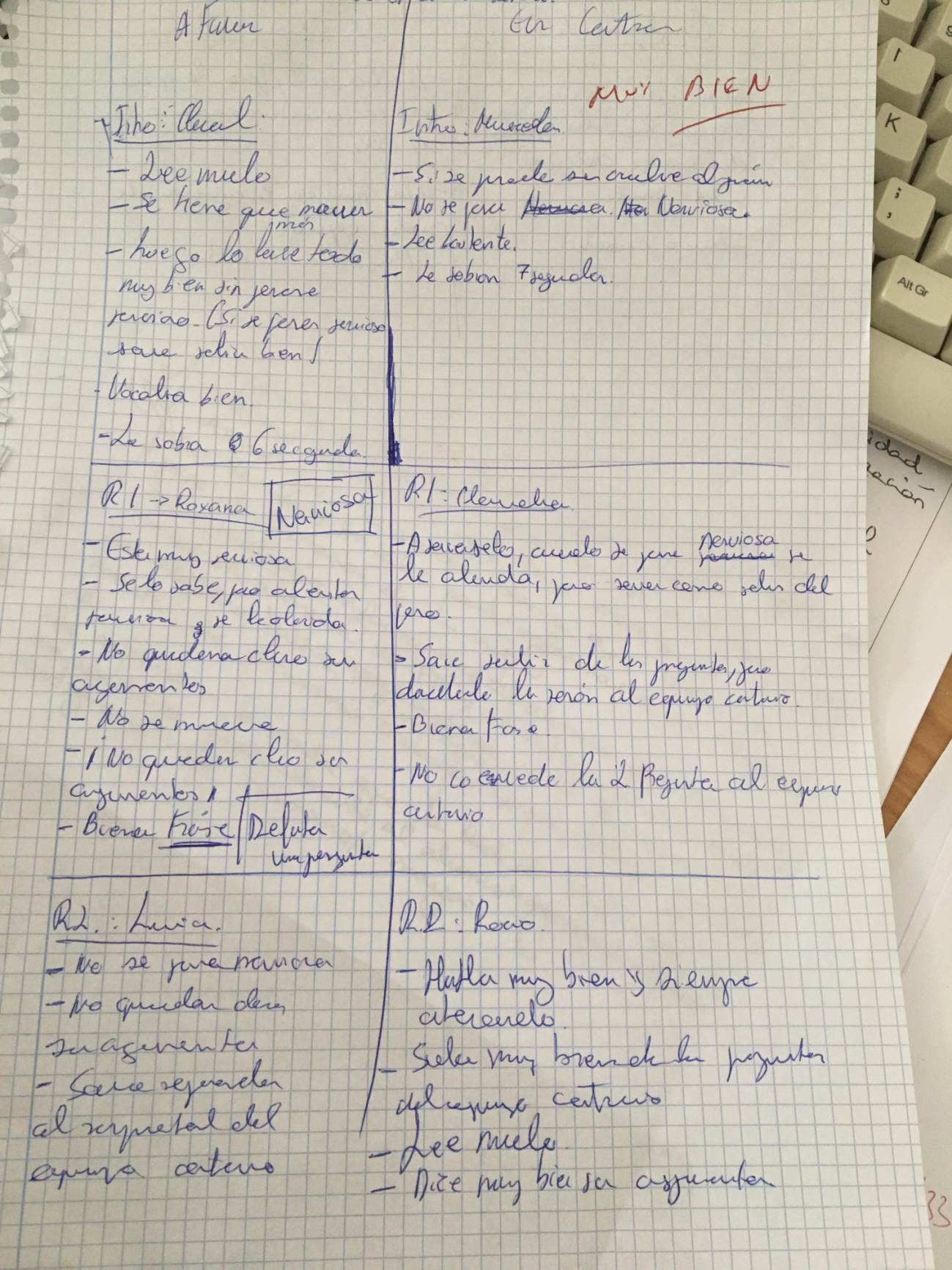 